МБДОУ детский сад № 32 г. СарапулИгра – путешествие в Математическое Королевство для подготовительной к школе группыВыполнила: Лосева Светлана Викторовна, ВоспитательСарапул, 2023Тема: Классификация геометрических фигур по признакамЦель: Закрепить знания детей о признаках предметов (количество, цвет, форма)Задачи: 1.Совершенствовать навыки классификации предметов по трем свойствам: цвету, форме, количеству.2.Развивать наглядно – образное и логическое мышление, память, внимательность3.Развивать умение ориентироваться в пространстве, мелкую моторику, навыки самооценки.4.Воспитывать доброжелательное отношение друг к другу, умение работать в паре.Оборудование: 1.Демонстрационный материал:Таблица с тремя концентрическими кругами;Таблица, разделенная на 9 квадратов;Отдельные карточки с геометрическими фигурами.2.Раздаточный материал:Карточки с тремя концентрическими кругами; (Приложение 1)Карандаши; карточка с девятью квадратами; (Приложение 2) набор отдельных карточек с геометрическими фигурами; (Приложение 3) на каждого набор игры «Колумбово яйцо»; (Приложение 4)музыкальное сопровождение.Ход занятия:Перед занятием малоподвижная игра с мячом в кругу «Назови математический термин»Воспитатель: Ребята, скажите, пожалуйста, как вы понимаете, что такое математический термин?Ответы детей.Воспитатель: Да, совершенно верно, это слова, которые относятся к математике. Например,  линейка, плюс, цифра.Сейчас я предлагаю поиграть в игру «Назови математический термин».Я  буду бросать  мяч любому из вас, а вы мне его возвращаете, называя слово. Поиграем? Игра продолжается 2 -3 минуты.Воспитатель: Ребята, сегодня я приглашаю вас отправиться в Математическое Королевство, где мы повторим известные вам фигуры, цвета, форму. Будем преодолевать различные препятствия, вам предстоит выполнять интересные задания. Вы хотели бы туда попасть? Вы не боитесь трудностей? Тогда, я думаю, вам будет ужасно интересно! Будьте внимательными, и если ваш товарищ не сможет дать правильный ответ, то вы можете прийти к нему на помощь.Воспитатель предлагает детям сесть за столы.Воспитатель: А вот и первое препятствие. Чтобы попасть в Математическое Королевство, необходимо пройти через ворота.Я вам предлагаю взять карточку, которая лежит  справа от вас и внимательно рассмотреть ее.  Приложение 1Воспитатель: Ребята, как вы думаете, что здесь изображено? (Концентрические круги)Скажите, сколько всего концентрических кругов? (3)Почему они называются концентрическими? (потому что расположены круг в круге) В каждом круге есть проход - ворота с цифрами. Нужно пройти путь от центра через ворота, набрав 10 очков. Проследите, пожалуйста,  свой путь карандашом  Дети выполняют.Воспитатель: Я вам предлагаю рассказать про свой путь друг другу, и если будут ошибки, исправьте ошибки. А начать вы можете так: «Двигаясь от центра, я прошел ворота 2,3,5, если числа сложить, получится 10»   Звучит спокойная музыка «Элегия» И.Крутого.Воспитатель: Молодцы, ребята, вот мы оказались в Математическом Королевстве. Сказочные жители этого Королевства рады видеть вас и приготовили для вас угощенье. Я предлагаю вам взять   карточку, которая находится слева от вас. Представьте себе, что это коробка, а это угощенье ( Приложение 2). Вам нужно разложить его по квадратам - ячейкам. Угощенье будем раскладывать по трем признакам  - количестве, цвету, форме.В каждом ряду предметы - угощенье должны обладать, каким - либо главным признаком, например количеством. Ребята, кто желает разложить угощенье в первом ряду? Выходит желающий (Маша)Воспитатель: Выбери себе главный признак (цвет), значит, какие предметы будут в первом ряду? (одинаковые по цвету, но разные по форме и количеству).С какой стороны начнешь раскладывать? (слева направо).Все ребята раскладывают на местах, а Маша раскладывает и рассказывает у доски.Воспитатель: Какая ты молодец, у тебя все получилось.-Сейчас нужно разложить карточки - угощенье во втором ряду, выберем главный признак (форма).-Значит что во втором ряду будет одинаковое? (форма), но разные цвет и количество. Дети выполняют.Воспитатель: Стас, по какому главному признаку ты разложил карточки во втором ряду? Стас рассказывает, воспитатель выполняет у доски.Воспитатель: Ребята, правильно выполнил Стас?Обсуждение о правильности выполнения.Воспитатель: Правильно, заполняем третий ряд. Здесь главный признак количество, значит, все предметы  должны быть одинаковые по количеству, но разные в чем? Дети отвечают и выполняют самостоятельно.Воспитатель: Егор, по какому главному признаку ты раскладывал карточки? Ответ Егора.Воспитатель: Внимательно посмотрите на карточки и расскажите, у кого какое угощенье получилось? Дети фантазируют и рассказывают.Воспитатель: Понравилось оно вам? А теперь я вам предлагаю подойти ко мне и встать в круг.Физминутка:Мы устали заниматьсяИ решили мы размятьсяРаз, два, раз, два (маршируют)Выше стала голова (поднимают голову выше)Потянулись на носочкахБудто тянемся к листочкам (руки вверх)Пальцы сжали мы в кулакДелай с силой вот так (сжимают, разжимают)Мы кончаем разминатьсяБудем снова заниматься.Дети остаются на месте.Воспитатель: В Математическом Королевстве живут разные жители, животные, растения.  Закройте, пожалуйста, глазки и представьте, какие они, но не забывайте, что они очень любят математику.Звучит музыка Воспитатель: Я предлагаю вам выложить их изображение из геометрических фигур. Дети, сидя на ковре,  выкладывают свое изображение, используя конверты с игрой «Колумбово яйцо». Звучит спокойная музыка.Воспитатель у всех детей спрашивает, кто у них получился.Воспитатель: Какие вы молодцы!Ну вот, к сожалению,  и закончилось наше путешествие, понравилось оно вам?Что вам было легко выполнять? А что показалось трудным?А вы знаете, я так рада, что мы с вами побывали в Математическом королевстве и сумели решить непростые задачки. Мы обязательно вернемся сюда еще раз! Согласны?Спасибо вам ребята за работу. Мне было очень легко с вами заниматься!Приложение 1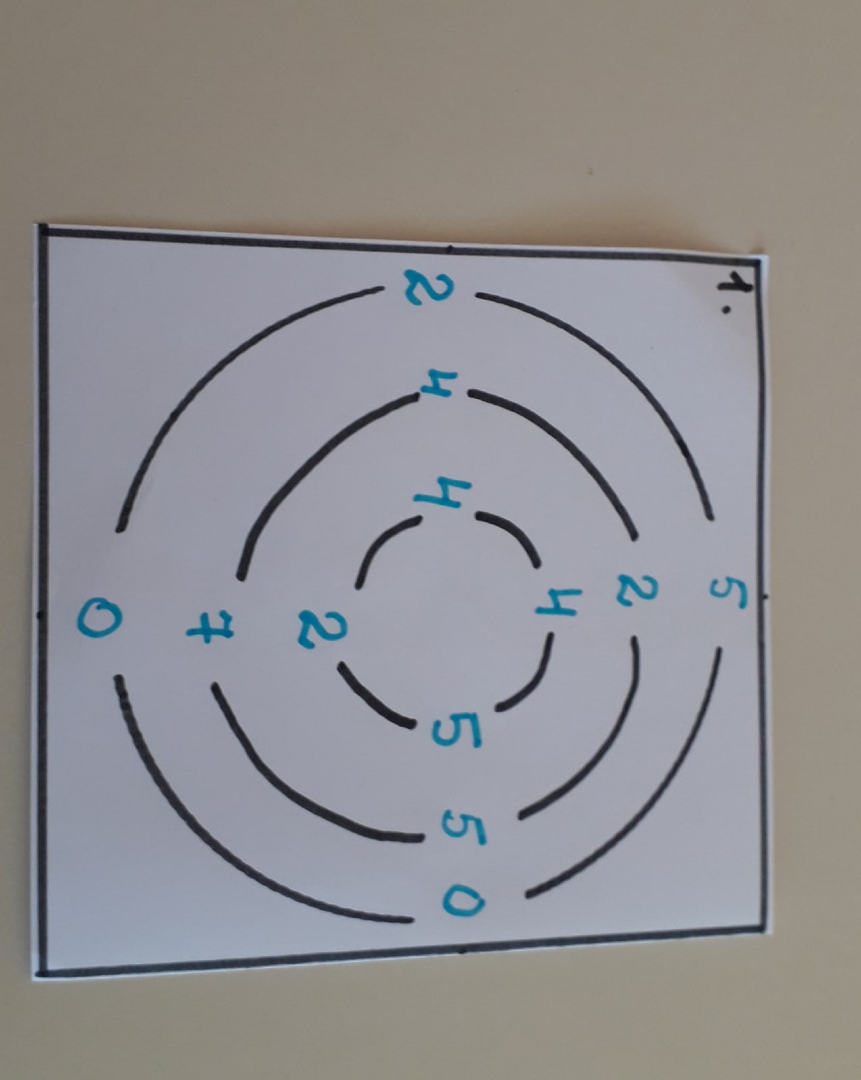 Приложение 2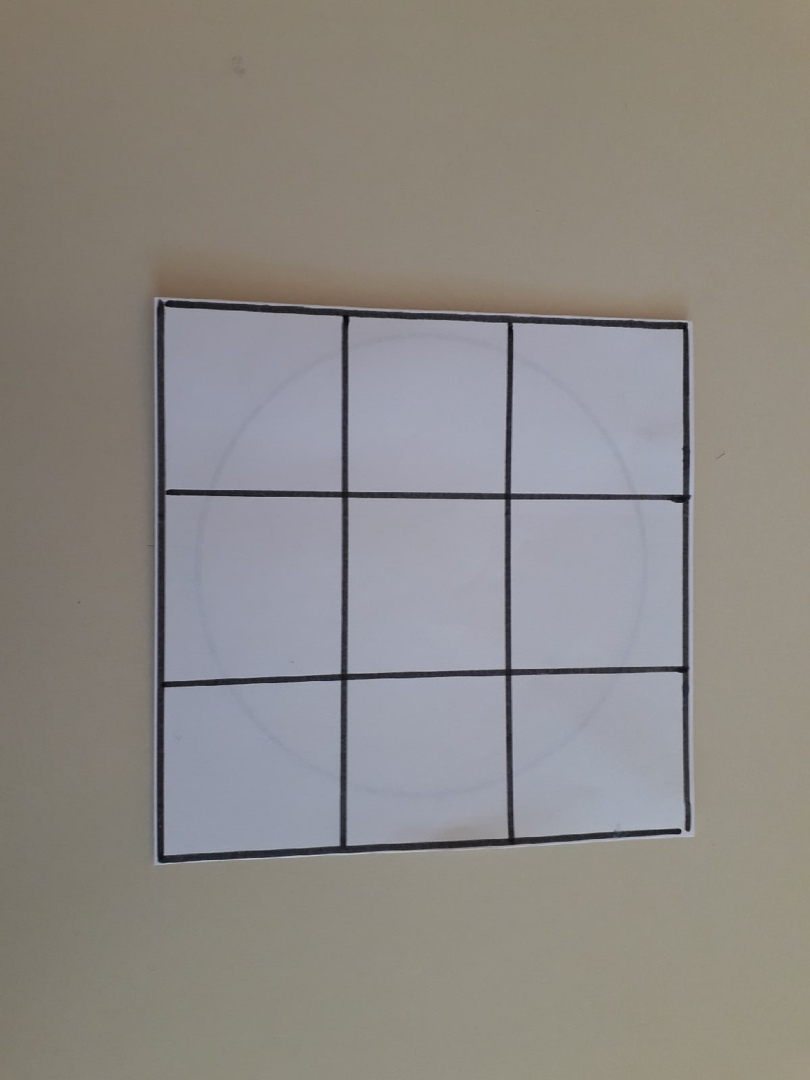 Приложение 3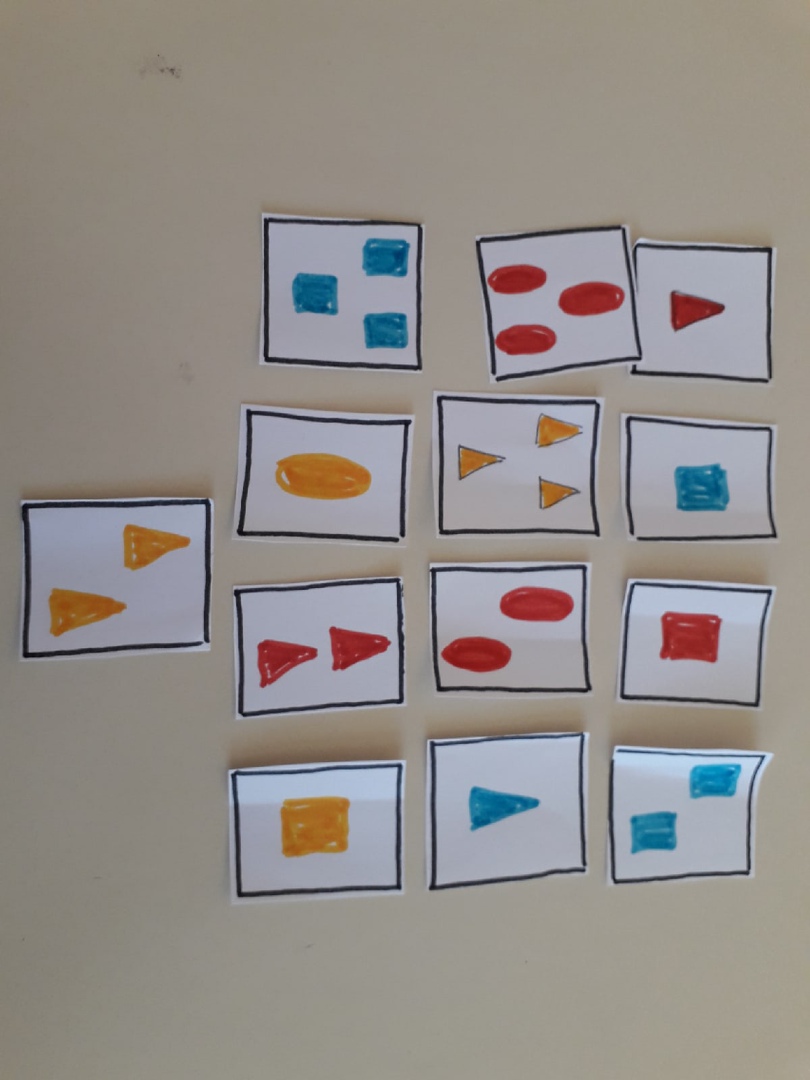 Приложение 4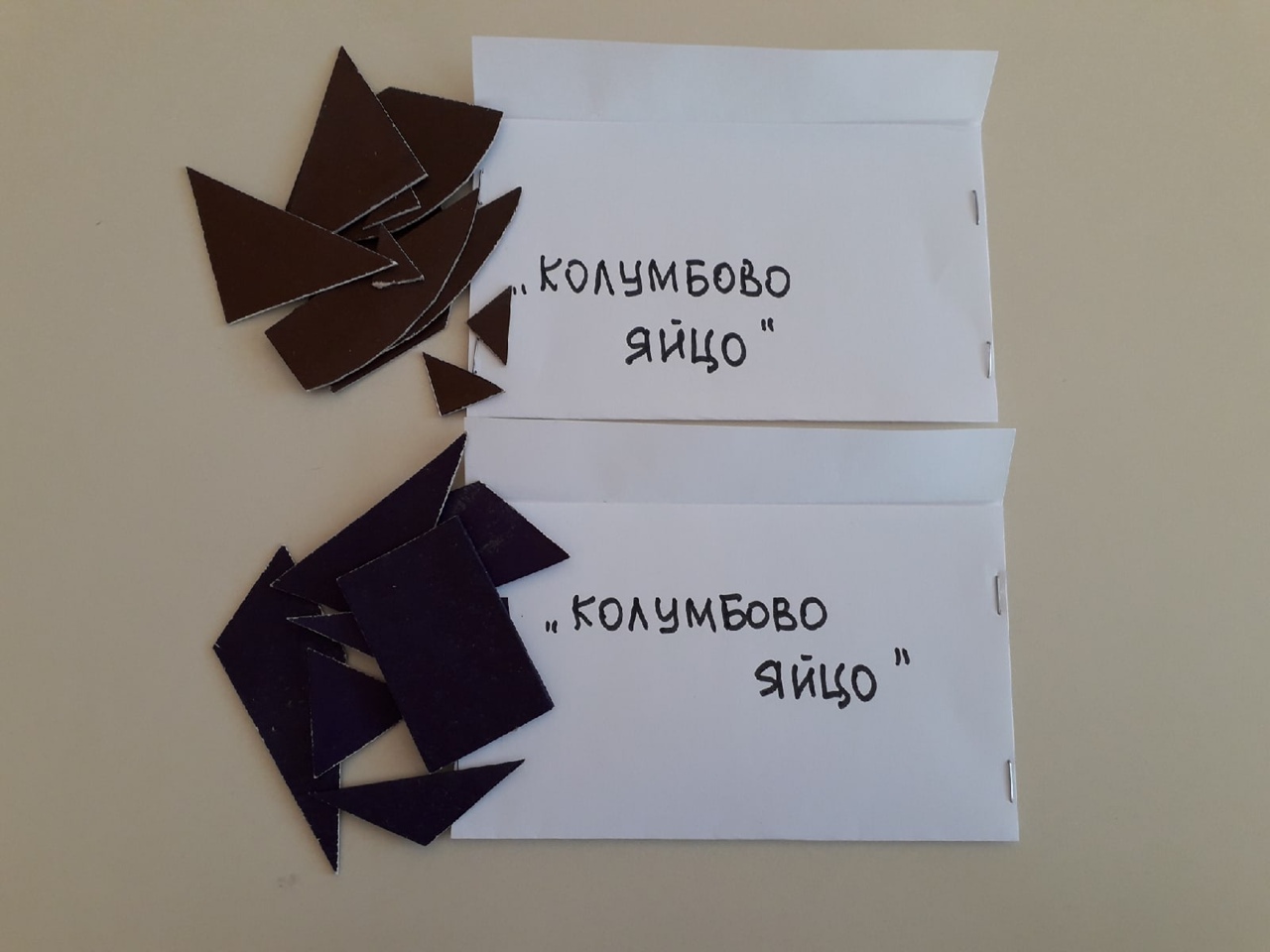 